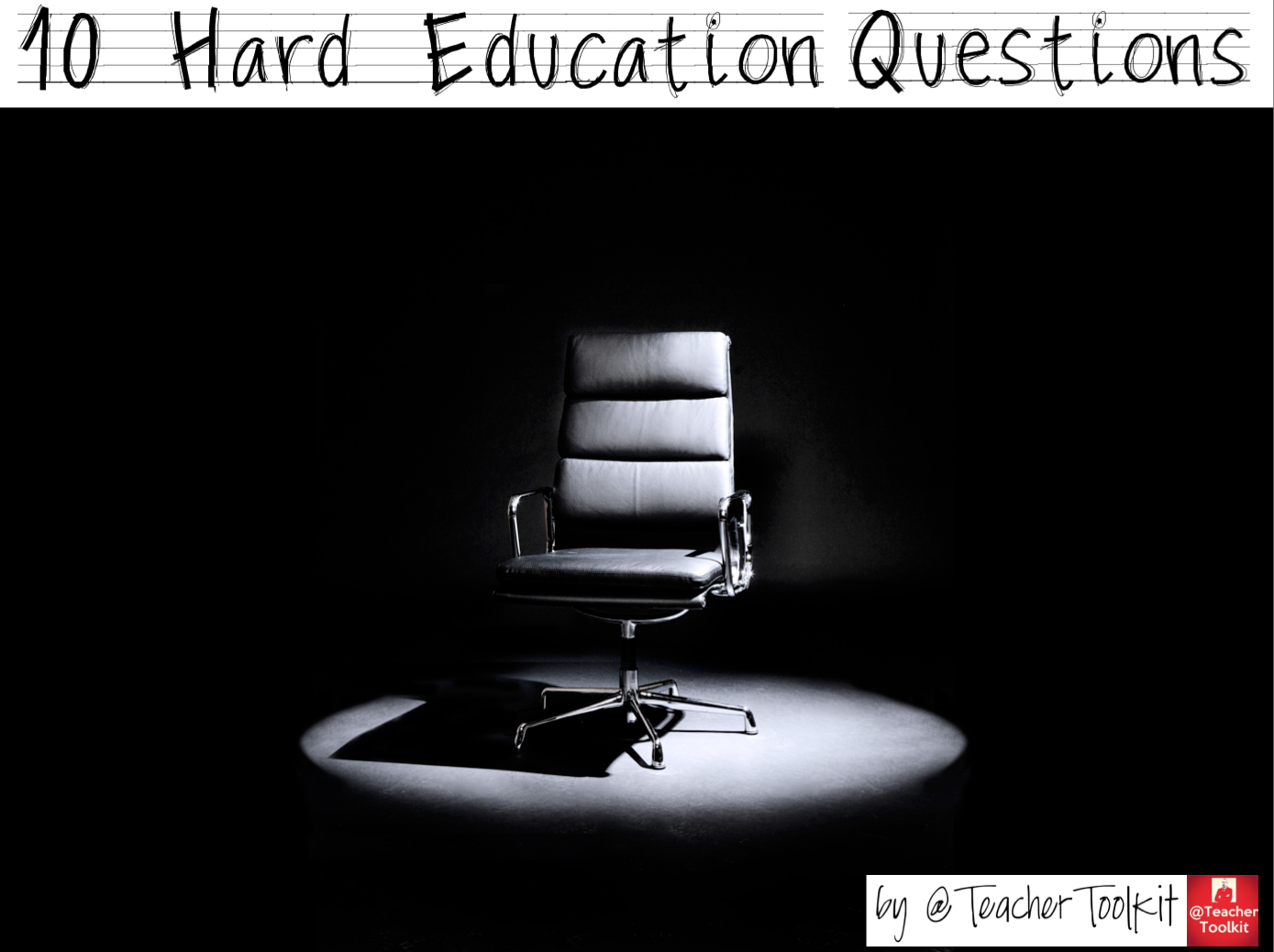 The blog for this survey can be found here: http://wp.me/p2HFBD-43cQuestion 1: What date did Nicky Morgan MP assume office as Secretary of State for Education?According to this source, the answer is 15th July 2014Question 2: What is the average (in days) tenure for any education secretary?According to this source, the answer is 800 daysQuestion 3: What year was the provision for the inspections of schools by teams of inspectors? In other words, in what year was Ofsted formed?According to this source, the answer is 1992Question 4: How many responses - to the nearest 1000 - did Nicky Morgan's workload survey receive?According to this source, the answer is 43,000Question 5: What was the (FTE) full-time equivalent salary for a teacher in England between 2012-13?According to this source (page 1), the answer is £38,100.Question 6: The percentage of teachers with qualified teacher status (QTS) remains very high; between 2012 and 2013 there was been an increase in the number of teachers without QTS. How many employed teachers in schools do not hold QTS in state-funded schools?According to this source (page 6), the answer is 3.8%; a total of 17,100 thousand.Question 7: The information on pupil teacher ratios (PTR) and pupil adult ratios (PAR) combines pupil counts from the January 2014 Pupil Census. The Pupil Teacher Ratio shows little change at England level between 2012 and 2013, but what is the average for overall pupil teacher ratio (which includes qualified teachers and teachers without qualified teacher status) in classrooms across England?According to this source (page 13), the answer is 17.2Question 8: According to the 5th PISA (Programme for International Student Assessment) survey and findings from 2012, which country performed best in reading performance tests?According to this source (page 3), the answer is Scotland with 506 points. England 500; Northern Ireland 499.Question 9: According to this source (page 23), the answer is 28% strongly agree and 72% tend to agree.Question 10: Including Headteachers, leadership, classroom teachers, teaching assistants and support staff, how many people worked in state-funded schools in England between 2012-13?According to this source (page 1), there are 1.3 million people who work in state-funded schools; equivalent to 921.8 thousand full-time equivalent (FTEs) staff members. This includes all head teachers and other leadership group teachers, classroom teachers, teaching assistants and non-classroom based school support staff